Конспект занятия по развитию речи в средней группе на тему                             «Осень. Осенние приметы»Воспитатель первой квалификационной категории: Михайлова Н.С.ПРОГРАММНОЕ СОДЕРЖАНИЕ: Уточнять и расширять активный словарь детей по теме «Осень».Закрепить знания детей о признаках осени, учить рассказывать по мнемотаблице.Упражнять в образовании существительных с уменьшительно-ласкательным значением.Продолжать развивать у детей память, внимание, наглядно-образное мышление.Воспитывать у детей бережное отношение к природе.МАТЕРИАЛ:Мнемотаблицы по теме «осень», игрушка – Незнайка, листья.Ход занятия.---Дети стоят полукругом---Воспитатель читает загадку:Уж пахнет в воздухе дождем,Все холоднее с каждым днем.Деревья свой наряд меняют,Листочки потихонечку теряют.Понятно всем, как дважды два —ПришлаОтвет: осенняя пораВоспитатель. Какое настроение вам навивает эта загадка (печальное, грустное)Воспитатель: ребята, а теперь послушайте стихотворение З. Федоровской:Осень на опушкеКраски разводила,По листве тихонькоКистью проводила.Пожелтел орешник,И зарделись клены,В пурпуре осинки,Только дуб зеленый.Утешает осень:- Не жалейте лета!Посмотрите – рощаЗолотом одета.Воспитатель. А теперь какое у вас настроение после прочтения этого стихотворение. (Веселое, радостное)А какая осень, какие определения ей можно подобрать? (Золотая, красивая, печальная, дождливая)В: Вот, как много красивого мы сказали об осени. Давайте поиграем в игру.Я буду говорить слово, а вы к этому слову подберете «Ласковые слова».ИГРОВОЕ УПРАЖНЕНИЕ «ЛАСКОВЫЕ СЛОВА»солнце - солнышко,Лист - листочек,Дождь - дождичек,Ручей - ручеек,Лужа - лужица,Цветок - цветочек,Ветер - ветерок,Туча - тучка,Зонт – зонтик,Дерево – деревце.- Молодцы.Игровое упражнение: «ЗАКОНЧИ ПРЕДЛОЖЕНИЕ ОБ ОСЕНИ»На смену лету пришла… (золотая осень).Солнце все реже выглядывает… (из-за туч).Деревья надели… (разноцветный наряд).Листья… (красные, желтые) горят на солнышке, а затем… (опадают, кружатся, укрывают землю золотым ковром.)Дождик… (моросит, капает, льет) и заставляет прятаться… (по домам).Птицы собираются в стаи… (и улетают в теплые края).Зверям некогда резвиться, они делают… (запасы на зиму).Скоро белокрылая зима вступит в свои права.Физкультминутка«Листья»Листья осенние тихо кружатся, (кружатся на цыпочках, руки в стороны.)Листья нам под ноги плавно ложатся (приседают.)И под ногами шуршат, шелестят, (движения руками вправо - влево.)Будто опять закружиться хотят (поднимаются, кружатся.)ВОСПИТАТЕЛЬ: Ребята, посмотрите, кто к нам сегодня пришел в гости?(На ширме появляется кукла – Незнайка)НЕЗНАЙКА: Здравствуйте, ребятишки, девчонки и мальчишки! Что-то я ничего не пойму. Какое сейчас время года? Помогите мне, пожалуйста, расскажите, научите. А то я совсем запутался.ВОСПИТАТЕЛЬ: Не переживай, Незнайка, наши дети тебе помогут. Ребята, расскажите Незнайке, какое сейчас время года?(использую мнемотаблицы)Мнемотаблица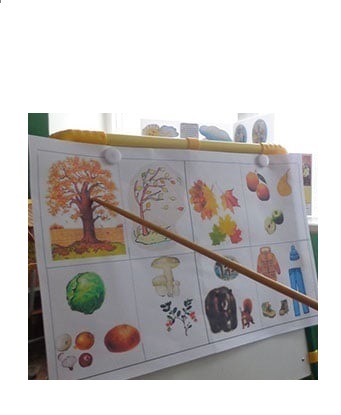 Воспитатель: Молодцы, дети, хорошо рассказали об осени.Воспитатель: Медленно и неспешно наступала осень и по пословицам и поговоркам люди уже смотрели на предстоящую зиму, а об этом говорило многое, например: стаи перелетных птиц, дождливая или теплая погода, со снегом ли поздняя осень. Ведь по многим приметам осени можно было строить догадке о том, какова будет зима, короткая и мокрая, либо долгая и холодная. Незнайка, послушай, какие дети знают поговорки и пословицы об осени* Весна красна цветами, а осень снопами.* Осень - время собирать урожай.* В осеннее ненастье семь погод на дворе.*Осенний дождь мелко сеется, да долго тянется.* Осень — запасиха, зима — подбериха.* Сентябрь красное лето провожает, осень золотую встречает.* Батюшка-сентябрь не любит баловать.Воспитатель. Незнайка, теперь ты точно знаешь какое сейчас время года и его приметы.Поиграй с нами в интересную игру. Подвижная игра «Найди пару»Ход игры: дети стоят по кругу, в центре - листья (их количество по количеству детей и подобраны листья так, чтобы можно было составить пары листьев).Дети идут по кругу со словами: «Раз, два, три - лист скорей бери!» Каждый берёт листок.Воспитатель говорит: «Найдите себе пару - листочек такого же цвета».Незнайка. Спасибо, ребята.ВОСПИТАТЕЛЬ: А сейчас давайте для Незнайки придумаем красивые предложения про осень. Каждое предложение начинается со слова «Осенью». Например: «Осенью листья на деревьях желтеют, краснеют и опадают».ИГРОВОЕ УПРАЖНЕНИЕ «СОСТАВЬ ПРЕДЛОЖЕНИЕ»(Осенью солнышко светит, но не греет. Осенью часто идут затяжные, моросящие дожди. Осенью листья на деревьях разноцветные. Осенью землю покрывают листья — все вокруг желтое. Осенью ветер обрывает листья с деревьев, они кружатся и падают на землю. Осенью много листьев с шуршанием летят на землю — это листопад. Осенью погода бывает хмурая, грустная, печальная. Осенью небо закрыто тучами, часто идут холодные дожди. Осенью перелетные птицы улетают в теплые края. Осенью люди собирают урожай овощей и делают запасы на зиму. Осенью многие животные строят и утепляют норы, делают запасы.)НЕЗНАЙКА: Молодцы, ребята, придумали много красивых предложений об осени.Воспитатель: А сейчас подойдите к столам и сделайте зарисовки признаков осени, какие запомнили. Мы их подарим Незнайке, чтобы он не путал больше осень с другими временами года.(дети делают зарисовки).НЕЗНАЙКА: Спасибо, ребята за ваши рисунки, а мне пора возвращаться домой. До свидания.